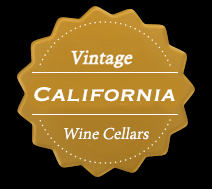                             Wine Tasting Request FormCalifornia Wine Cellars Inc.                     Proposed date(s) of tasting eventFirst desired date:                              (select)                     Second desired date:                      (select)                     Proposed time of tasting eventFirst desired time:                    From:                To:            (select)Second desired time:              From:                To:                 (select)                                                                         * Our promotions are usually three hours long but, we would like to add more under your request.                    We have a list of outstanding California wines. Tell us which one or more you want for this tasting.                                                                                                                                                                 (typing )                   What is expected of this tasting event?                                            We hope our customers have an excellent experience, please let us know if you have any special request.                      Additional Comments:                                                                           Requests:                                  Business InformationBusiness InformationBusiness InformationBusiness InformationBusiness InformationBusiness InformationBusiness InformationAccount Name:      (New list)      (New list)      (New list)License #:Type of Business:Type of Business:Type of Business:      (Liquor Store, Restaurant, KTV/Bar, Others)Date:Date:      (select)Contact Name:Contact Name:Phone number:      Email address:      Address:Phone number:      Email address:      Address:Phone number:      Email address:      Address:                                City:                   State:                  Zip Code :                                      City:                   State:                  Zip Code :                                      City:                   State:                  Zip Code :                                      City:                   State:                  Zip Code :      RequestsRequestsRequestsRequestsRequestsRequestsRequestsComments and Additional Requests